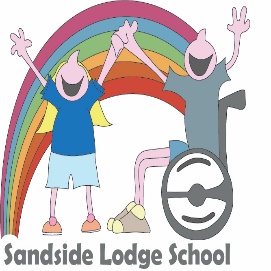 Full Time Permanent Deputy Headteacher Post Sandside Lodge SchoolPay Scale L9 - L14The Governors of Sandside Lodge School are looking to recruit a full-time permanent Deputy Headteacher to join our dynamic and forward-thinking school.Sandside Lodge School in the lovely setting of Ulverston, South Lakes, caters for a range of SEND needs, supporting students from the age of 2 to 19. The school is a new build (opened September 2019) with a wide range of additional facilities such as a Rebound Therapy Room, Aquatic Therapy, Experience Room, Sensory Movement and Regulation Room and its own Forest Schools area.We are proud of our students and our environment and are seeking to take on a Deputy Headteacher with vision, drive, determination and a clear commitment to improving the outcomes for children and young people with special educational needs. Visits to the school by arrangement only during the weeks commencing 17th May and 24th May 2021. Please take time to explore our website which will give you a greater understanding of the provision we have to offer. www.sandsidelodge.cumbria.sch.ukClosing date: 14th June (midnight)		Shortlisting: 15th June  Proposed interview Date: 30th June (including teaching observation)Proposed Start Date: September 2021 or as soon after (depending on availability of the successful candidate)Application forms can be downloaded online at: www.sandsidelodge.cumbria.sch.uk or can be requested from:admin@sandsidelodge.cumbria.sch.uk  Completed applications must be submitted electronically to the same email address. 